基本信息基本信息 更新时间：2024-04-23 20:25  更新时间：2024-04-23 20:25  更新时间：2024-04-23 20:25  更新时间：2024-04-23 20:25 姓    名姓    名陈炳燃陈炳燃年    龄20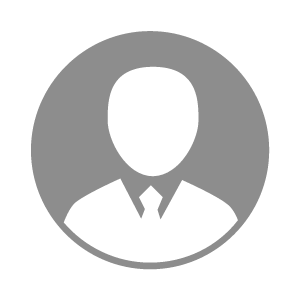 电    话电    话下载后可见下载后可见毕业院校广西农业职业技术学院邮    箱邮    箱下载后可见下载后可见学    历大专住    址住    址广西贵港市桂平市社步镇广西贵港市桂平市社步镇期望月薪4000-5000求职意向求职意向水产服务经理,水产技术服务,水产养殖技术员水产服务经理,水产技术服务,水产养殖技术员水产服务经理,水产技术服务,水产养殖技术员水产服务经理,水产技术服务,水产养殖技术员期望地区期望地区广东省广东省广东省广东省教育经历教育经历就读学校：广西农业职业技术学院 就读学校：广西农业职业技术学院 就读学校：广西农业职业技术学院 就读学校：广西农业职业技术学院 就读学校：广西农业职业技术学院 就读学校：广西农业职业技术学院 就读学校：广西农业职业技术学院 工作经历工作经历自我评价自我评价其他特长其他特长